Christmas Day – Turkey timing checklist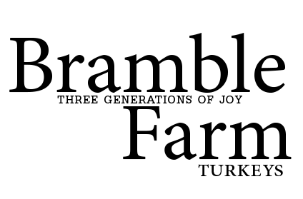 Status/ DoneTimeActivityTime beforeWho?Order turkey4-8 weeks beforeOrder meat thermometer2 weeks beforeOther food shoppingCollect turkey22nd/23rd/24th Calculate turkey cooking time & eating timeInvite guests & time to arrive before eatingStatus/ DoneTimeActivityTime beforeWho?Set alarms for key cooking milestone timesTake turkey out of fridge2hr before turkey inTurn on oven   30 mins before turkey inPeel / prep veg & par-cook if requiredTurkey in the oven (on breast)Eat time, minus 30-40 min resting time, minus Cooking timeTurn turkey over (1/2 way)Baste every 15 mins & check TempBaste every 15 mins & check TempRoast potatoes in45-60 mins before eating timeTake Turkey out @ 65 degrees & leave uncovered(30min + before eating)Turn veg water on to boilMake gravyPut green veg on/ in boiling water10-15 mins before eatingTurn oven off when roast potatoes are done Add plates & gravy boat to warmCarve and serve turkey & vegTarget – sit down eating timeAllow for guests to be late